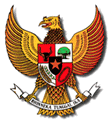 WALIKOTA SOLOKPROVINSI SUMATERA BARATPERATURAN WALIKOTA SOLOKNOMOR 41 TAHUN 2017TENTANGSTANDAR OPERASIONAL PROSEDUR DINAS PANGANWALIKOTA SOLOK,BAB IKETENTUAN UMUMPasal 1Dalam Peraturan Walikota ini yang dimaksud dengan :Daerah adalah Kota Solok.Pemerintah Daerah adalah Walikota dan Perangkat Daerah sebagai unsur penyelenggara Pemerintahan Daerah.Walikota adalah Walikota Solok.Dinas Pangan adalah Dinas Pangan Kota Solok.Kepala Dinas adalah Kepala Dinas Pangan.Sekretaris adalah Sekretaris Dinas Pangan.Standar Operasional Prosedur yang selanjutnya disebut SOP adalah serangkaian instruksi tertulis yang dibakukan mengenai berbagai proses penyelenggaraan pemerintahan, bagaimana dan kapan harus dilakukan dimana dan oleh siapa dilakukan.Penyelenggaraan Pemerintah adalah segala bentuk kegiatan yang dilaksanakan oleh Pemerintah Daerah. Pelayanan Internal adalah berbagai jenis pelayanan yang dilakukan Dinas Pangan kepada seluruh unit atau pegawai yang berada dalam lingkungan internal sesuai dengan tugas pokok dan fungsinya. Pelayanan Ekternal adalah berbagai jenis pelayanan yang dilaksanakan oleh Dinas Pangan kepada masyarakat atau kepada instansi pemerintah lainnya sesuai dengan tugas pokok dan fungsinya. BAB IIMAKSUD DAN TUJUANPasal 2SOP Dinas Pangan dimaksudkan sebagai panduan dan pedoman dalam mengidentifikasikan, merumuskan, menyusun dan mengembangkan SOP sesuai dengan tugas pokok dan fungsinya.Tujuan disusunnya Peraturan Walikota ini adalah :meningkatkan tertib administrasi dan akuntabilitas dalam penyelenggaraan pemerintahan;menyempurnakan proses penyelenggaraan pemerintahan; danmeningkatkan kualitas pelayanan kepada masyarakat.BAB IIIRUANG LINGKUP SOPPasal 3Ruang lingkup SOP Dinas Pangan meliputi seluruh proses penyelenggaraan pemerintahan dan pemberian pelayanan internal maupun ekternal Dinas Pangan.BAB IVPENYUSUNAN, SYARAT DAN TAHAPAN PENYUSUNAN SOPBagian KesatuPenyusunan SOPPasal 4Proses penyusunan SOP pada Dinas Pangan dikoordinasikan oleh Sekretaris.Nama-nama SOP Dinas Pangan tercantum dalam Lampiran dan merupakan bagian yang tidak terpisahkan dari Peraturan Walikota ini. Bagian KeduaSyarat Penyusunan SOPPasal 5Syarat SOP meliputi :mengacu kepada peraturan perundang-undangan;mengacu pada penjabaran tugas pokok dan fungsi;memperhatikan identifikasi kebutuhan SOP;memperhatikan SOP yang telah dilakukan;melibatkan minimal 2 (dua) orang atau pihak; danmenghasilkan paling sedikit 1(satu) output tertentu.Bagian KetigaTahapan Penyusunan SOPPasal 6Tahapan Penyusunan SOP meliputi :persiapan;penilaian kebutuhan;pengembangan;penerapan; danpemantauan dan evaluasi.BAB VPEMANTAUAN, EVALUASI, PENGEMBANGAN DAN PENGAWASANPasal 7Kepala Dinas wajib melakukan pemantauan, evaluasi dan pengawasan internal terhadap pelaksanaan SOP.Kepala Dinas dapat melakukan pengembangan SOP sesuai ketentuan/peraturan perundang-undangan.Pasal 8Dalam rangka efisiensi dan efektivitas atas pelaksanaan SOP, dilakukan evaluasi secara berkala paling sedikit 1 (satu) kali dalam 1 (satu) tahun oleh unit organisasi penyelenggara kegiatan.Evaluasi SOP dapat dilakukan oleh Bagian Organisasi Sekretariat Daerah Kota Solok atau lembaga independen yang diminta bantuannya oleh pemerintah daerah.Pasal 9Pada saat Peraturan Walikota ini mulai berlaku, Peraturan Walikota Solok Nomor 57 Tahun 2014 tentang Standar Operasional Prosedur Kantor Ketahanan Pangan dicabut dan dinyatakan tidak berlaku.BAB VIKETENTUAN PENUTUPPasal 10Peraturan Walikota ini mulai berlaku pada tanggal diundangkan.Agar setiap orang mengetahuinya, memerintahkan pengundangan Peraturan Walikota ini dengan penempatannya dalam Berita Daerah Kota Solok.BERITA DAERAH KOTA SOLOK TAHUN 2017 NOMOR 41LAMPIRAN	:PERATURAN WALIKOTA SOLOKWALIKOTA SOLOK,DTO                                                                                              ZUL ELFIANMenimbang:bahwa dalam rangka meningkatkan efisiensi, efektivitas, transparansi dan akuntabilitas penyelenggaraan pemerintahan dan pelayanan masyarakat, maka perlu menetapkan Penyusunan Standar Operasional Prosedur pada Dinas Pangan;bahwa berdasarkan pertimbangan sebagaimana dimaksud dalam huruf a, perlu menetapkan Peraturan Walikota tentang Standar Operasional Prosedur Dinas Pangan; Mengingat:Undang-Undang Nomor 8 Tahun 1956 tentang Pembentukan Daerah Otonom Kota Kecil dalam Lingkungan Daerah Propinsi Sumatera Tengah (Lembaran Negara Republik Indonesia Tahun 1956 Nomor 19) jo Peraturan Menteri Dalam Negeri Nomor 8 tahun 1970 tentang Pelaksanaan Pemerintahan Kotamadya Solok dan Kota Madya Payakumbuh;Undang-Undang Nomor 33 Tahun 2004 tentang Perimbangan Keuangan antara Pemerintah Pusat dan Pemerintah Daerah (Lembaran Negara Republik Indonesia Tahun 2004 Nomor 126, Tambahan Lembaran Negara Republik Indonesia Nomor 4438);Undang-Undang Nomor 25 Tahun 2009 tentang Pelayanan Publik (Lembaran Negara Republik Indonesia Tahun 2009 Nomor 112, Tambahan Lembaran Negara Republik Indonesia Nomor 5038);Undang-Undang Nomor 23 Tahun 2014 tentang Pemerintahan Daerah (Lembaran Negara Republik Indonesia Tahun 2014 Nomor 224, Tambahan Lembaran Negara Republik Indonesia Nomor 5597) sebagaimana telah diubah beberapa kali, terakhir dengan Undang-Undang Nomor 9 Tahun 2015 tentang Perubahan Kedua Atas Undang-Undang Nomor 23 Tahun 2014 tentang Pemerintahan Daerah (Lembaran Negara Republik Indonesia Tahun 2015 Nomor 58, Tambahan Lembaran Negara Republik Indonesia Nomor 5679);Peraturan Pemerintah Nomor 18 Tahun 2016 tentang Perangkat Daerah (Lembaran Negara Republik Indonesia Tahun 2016 Nomor 114, Tambahan Lembaran Negara Republik Indonesia 5887);Peraturan Pemerintah Nomor 6 Tahun 2008 tentang Pedoman Evaluasi Penyelenggaraan Pemerintahan Dalam Daerah (Lembaran Negara Republik Indonesia Tahun 2009 Nomor 19, Tambahan Lembaran Negara Republik Indonesia 4815);Peraturan Pemerintah Nomor 12 Tahun 2017 tentang Pembinaan dan Pengawasan Penyelenggaraan Pemerintahan Daerah (Lembaran Negara Republik Indonesia Tahun 2017 Nomor 73, Tambahan Lembaran Negara Republik Indonesia Nomor 6041);Peraturan Menteri Negara Pendayagunaan Aparatur Negara dan Reformasi Birokrasi Republik Indonesia Nomor 11 Tahun 2015 tentang Road Map Reformasi Birokrasi 2015-2019 (Berita Negara Republik Indonesia Tahun 2015 Nomor 985);Peraturan Menteri Pendayagunaan Aparatur Negara dan Reformasi Birokrasi Republik Indonesia Nomor 35 Tahun 2012 tentang Pedoman Penyusunan Standar Operasional Prosedur Administrasi Pemerintahan (Berita Negara Republik Indonesia Tahun 2012 Nomor 649);Peraturan Daerah Kota Solok Nomor 5 Tahun 2016, tentang Pembentukan dan Susunan Perangkat Daerah (Lembaran Daerah Kota Solok Tahun 2016 Nomor 5);Peraturan Walikota Solok Nomor 36 Tahun 2016 tentang Kedudukan, Susunan Organisasi, Tugas dan Fungsi serta Tata Kerja Dinas Daerah (Berita Daerah Kota Solok Tahun 2016 Nomor 36);Peraturan Walikota Solok Nomor 54 Tahun 2016 tentang Tugas, Fungsi dan Rincian Tugas Jabatan Struktural pada Dinas Pangan (Berita Daerah Kota Solok Tahun 2016 Nomor 54).M E M U T U S K A N :M E M U T U S K A N :M E M U T U S K A N :Menetapkan:PERATURAN WALIKOTA TENTANG STANDAR OPERASIONAL PROSEDUR DINAS PANGAN Ditetapkan diSOLOKPada Tanggal2 Oktober 2017WALIKOTA SOLOK,DTOWALIKOTA SOLOK,DTOZUL ELFIANZUL ELFIANDiundangkan diSOLOKPada Tanggal 2  Oktober 2017SEKRETARIS DAERAH KOTA SOLOK, DTORUSDIANTOSEKRETARIS DAERAH KOTA SOLOK, DTORUSDIANTONOMOR: 41 TAHUN 2017TANGGAL: 2  OKTOBER 2017TENTANG:STANDAR OPERASIONAL PROSEDUR ADMINISTRASI PEMERINTAHAN PADA DINAS PANGANNo.NAMA SOPNOMOR 123SUB BAGIAN UMUM DAN KEPEGAWAIANSUB BAGIAN UMUM DAN KEPEGAWAIANSUB BAGIAN UMUM DAN KEPEGAWAIAN1Pengagendaan Surat Masuk526/001/SOP/DP-20172Penyusunan Surat Keluar526/002/SOP/DP-20173Pembuatan Bezetting Pegawai526/003/SOP/DP-20174Pembuatan Surat Izin Cuti526/004/SOP/DP-20175Penyesuaian Gaji PNS 526/005/SOP/DP-20176Penyusunan Usulan Kenaikan Pangkat526/006/SOP/DP-20177Penyusunan Rekap Absen 526/007/SOP/DP-20178Pencatatan Barang Inventaris526/008/SOP/DP-20179Pemeliharaan Barang Inventaris526/009/SOP/DP-201710Peminjaman Buku Perpustakaan526/010/SOP/DP-201711Pendistribusian ATK dan Barang Pakai Habis Lainnya526/011/SOP/DP-201712Penyusunan Laporan Barang Semester526/012/SOP/DP-201713Penyusunan Laporan Barang Akhir Tahun526/013/SOP/DP-2017SUB BAGIAN PROGRAM DAN KEUANGANSUB BAGIAN PROGRAM DAN KEUANGANSUB BAGIAN PROGRAM DAN KEUANGAN14Pembuatan Daftar Gaji 526/014/SOP/DP-201715Pengajuan Pembayaran Tambahan Penghasilan Pegawai526/015/SOP/DP-201716Pencairan Dana526/016/SOP/DP-201717Penyusunan Rencana Kerja SKPD526/017/SOP/DP-201718Pembuatan RKA526/018/SOP/DP-201719Pembuatan DPA526/019/SOP/DP-201720Pembuatan DPPA526/020/SOP/DP-201721Pembuatan Kerangka Acuan Kerja526/021/SOP/DP-201722Penyusunan Laporan Realisasi Anggaran dan Kinerja526/022/SOP/DP-201723Penyusunan Rencana Strategis (Renstra)526/023/SOP/DP-201724Penyusunan LKPJ 526/024/SOP/DP-201725Penyusunan Laporan Keuangan 526/025/SOP/DP-2017SEKSI KETERSEDIAAN PANGANSEKSI KETERSEDIAAN PANGANSEKSI KETERSEDIAAN PANGAN26Pengembangan Lumbung Pangan Desa 526/026/SOP/DP-201727Analisa Rasio Jumlah Penduduk terhadap Jumlah Kebutuhan Pangan 526/027/SOP/DP-2017SEKSI KERAWANAN PANGANSEKSI KERAWANAN PANGANSEKSI KERAWANAN PANGAN28Pengembangan Desa Mandiri Pangan 526/028/SOP/DP-201729Koordinasi Dewan Ketahanan Pangan526/029/SOP/DP-201730Pelaksanaan Rapat Sistem Kewaspadaan Pangan dan Gizi (SKPG)526/030/SOP/DP-201731Penghargaan Adhikarya Pangan Nusantara526/031/SOP/DP-2017  SEKSI DISTRIBUSI PANGAN  SEKSI DISTRIBUSI PANGAN  SEKSI DISTRIBUSI PANGAN32Pembinaan Lembaga Distribusi Pangan Masyarakat (LDPM)526/032/SOP/DP-201733Pembinaan Pengembangan Usaha Pangan Masyarakat (PUPM) 526/033/SOP/DP-201734Pelaksanaan Rapat Koordinasi Cadangan Pangan Pemerintah526/034/SOP/DP-201735Pemantauan Harga Pangan526/035/SOP/DP-201736Pemantauan Harga Pangan dalam rangka HBKN 526/036/SOP/DP-201737Pelaksanaan Rapat Koordinasi Harga Pangan526/037/SOP/DP-201738Pelaksanaan Monitoring Rantai Pasokan dan Pemasaran Pangan526/038/SOP/DP-2017  SEKSI KONSUMSI PANGAN  SEKSI KONSUMSI PANGAN  SEKSI KONSUMSI PANGAN39Penyusunan Buku PPH 526/039/SOP/DP-201740Pelaksanaan Lomba Cipta Menu B2SA Tingkat Kota526/040/SOP/DP-2017  SEKSI PENGANEKARAGAMAN PANGAN  SEKSI PENGANEKARAGAMAN PANGAN  SEKSI PENGANEKARAGAMAN PANGAN41Penyediaan Pangan B2SA526/041/SOP/DP-201742Pelaksanaan Sosialisasi Pemanfaatan Pekarangan526/042/SOP/DP-201743Pelatihan Pengolahan Pangan Lokal526/043/SOP/DP-2017SEKSI KEAMANAN PANGANSEKSI KEAMANAN PANGANSEKSI KEAMANAN PANGAN44Prosedur Uji Labor526/044/SOP/DP-201745Pelaksanaan Sosialisasi Keamanan Pangan526/045/SOP/DP-201746Pelaksanaan Survey dan Pendataan526/046/SOP/DP-201747Pelaksanaan Pembinaan ke Pelaku Usaha526/047/SOP/DP-201748Pelaksanaan Monitoring dan Evaluasi526/048/SOP/DP-201749Penyusunan Data Base Ketahanan Pangan526/049/SOP/DP-2017